ПОСТАНОВЛЕНИЕАДМИНИСТРАЦИИКРАСНОКАМСКОГО ГОРОДСКОГО ПОСЕЛЕНИЯКРАСНОКАМСКОГО МУНИЦИПАЛЬНОГО РАЙОНАПЕРМСКОГО КРАЯ09.09.2016                                                                             № 939О внесении изменений в Постановление администрации Краснокамского городского поселения от 15 января 2013г. №22 «Об утверждении проектов  планировки территории (в части установления красныхлиний) и межевания территории кадастровогоквартала 59:07:0010608  в микрорайоне  Центр города Краснокамска»  	В соответствии со статьями 8, 41, 42, 43, 45, 46, 57 Градостроительного кодекса Российской Федерации, с учетом протокола публичных слушаний от 29 августа 2016 года и заключения о результатах публичных слушаний, проведенных по заявлениям  Авдониной Е.А, Краснова Е.Н., Маркеловой О.В.  Администрация постановляет:1. Внести изменения в Постановление администрации Краснокамского городского поселения от 15 января 2013г. №22 «Об утверждении проектов  планировки территории (в части установления красных линий) и межевания территории кадастрового квартала 59:07:0010608  в микрорайоне  Центр города Краснокамска».1.1. Проект планировки территории в части установления красных линий  утвердить в новой редакции, согласно приложения 1.1.2. Проект межевания территории кадастрового квартала 59:07:0010608:1.2.1. Дополнить разделом «Проект внесения изменений в проект межевания территории кадастрового квартала 59:07:0010608». 1.2.2. Карту проекта межевания территории кадастрового квартала  59:07:0010608 утвердить в новой редакции, согласно приложения 2;	2. Опубликовать настоящее постановление в официальном бюллетене органов местного самоуправления  муниципального образования Краснокамское городское поселение и разместить на официальном сайте Краснокамского городского поселения «www.krasnokamsk.ru».	3. Контроль за исполнением постановления возложить на отдел архитектуры и градостроительства (О.С.Айзатулова) и Комитет имущественных отношений и землепользования (А.В.Лебедев).Глава Краснокамскогогородского поселения – глава администрации Краснокамского городского поселения					                    Ю.А.ПотаповаПриложение № 1 к постановлению главы КГПот  09.09.2016№ 939         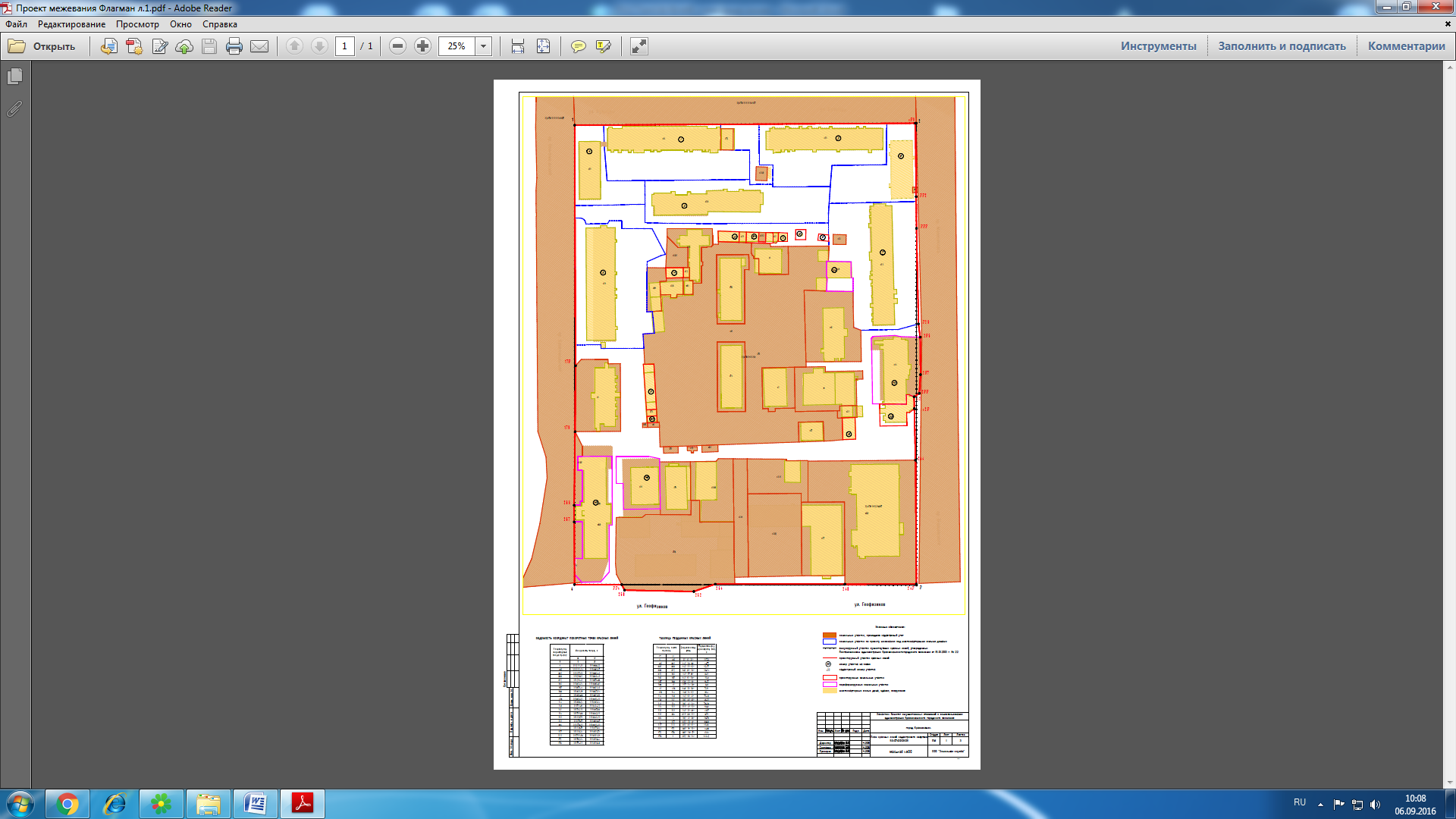 Приложение № 2 к постановлению главы КГПот  09.09.2016№ 939         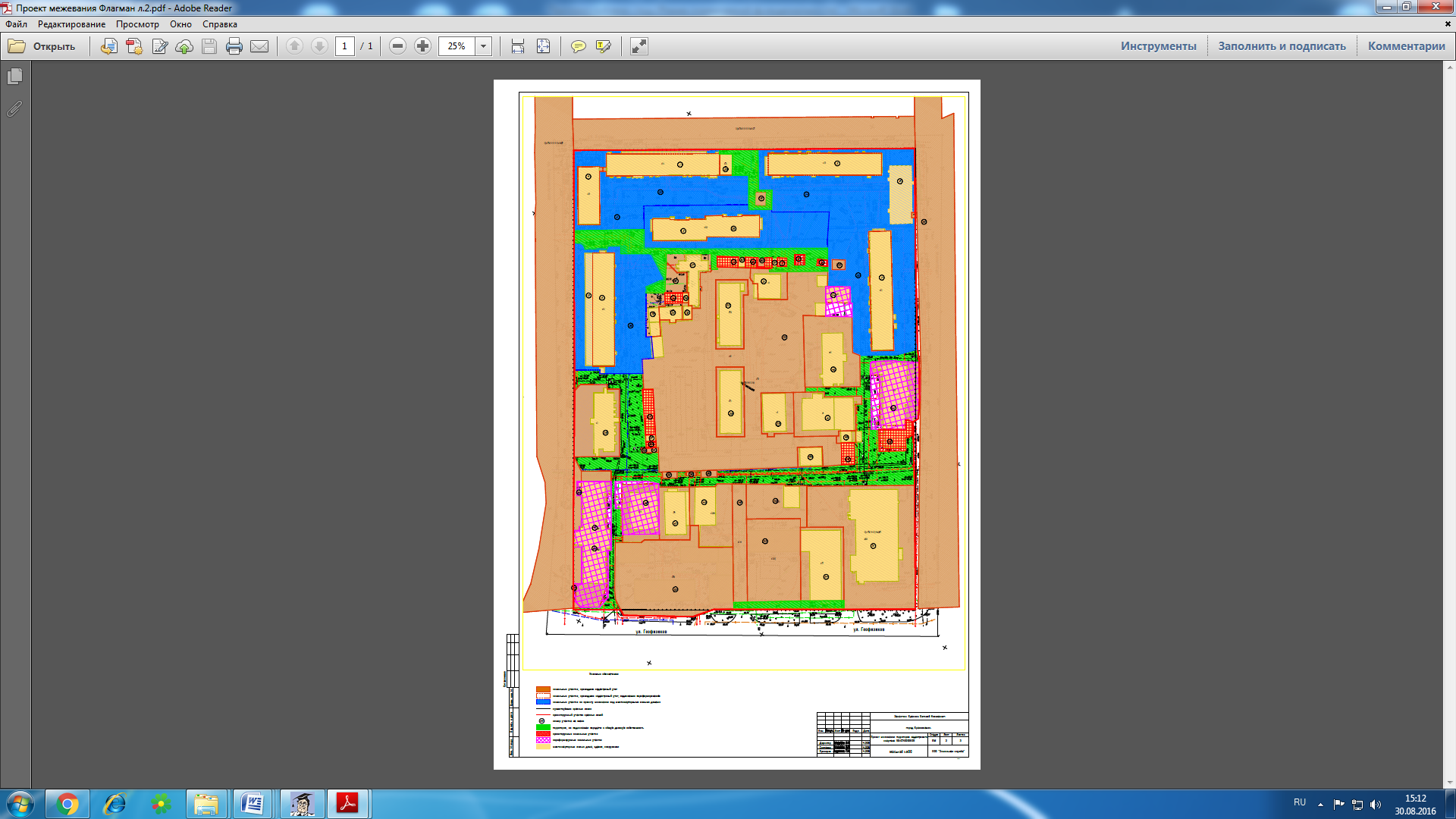 